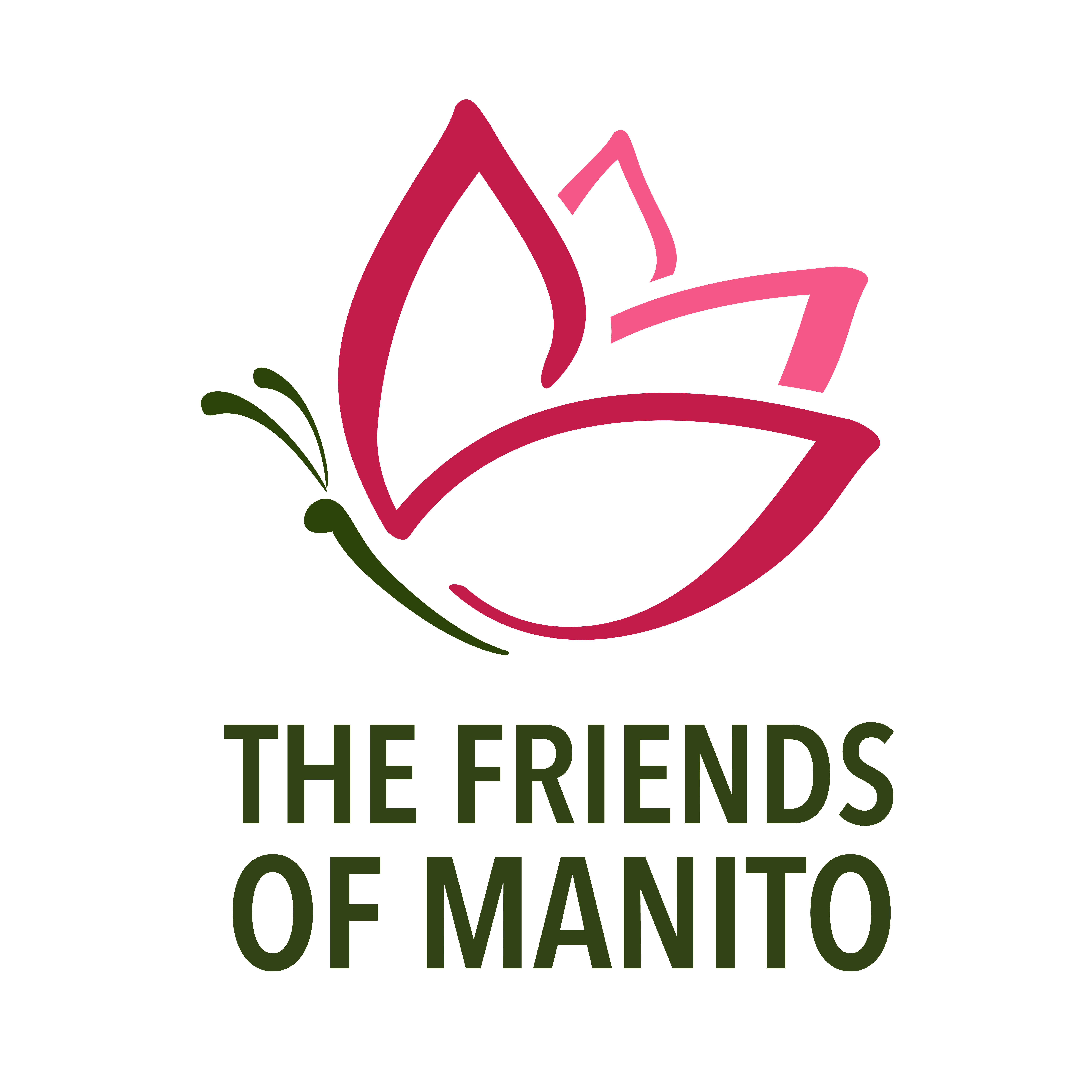 The Friends of Manito Membership FormBecome a member and/or Give a Membership as a GiftName(s): _________________________________________________ Address: _________________________________________________City: ______________________ State: _______ Zip: ___________Phone: ______________________Email: __________________________________________________Are you a new member or have you been a member before? ____ New Member			____Renewal/Returning MemberWould you like to include a donation in addition to your membership dues?  Y___ N___If yes, Donation Amount: $10 _____$25 _____$50 _____	$100 _____Other _____Are you interested in learning about volunteer opportunities with The Friends of Manito? Y___N___ (If Yes, we will use the contact information you entered above to follow up with you)Do you want a printed newsletter?   Y___	N ___			Membership Rate: $35 per householdCredit Card: ___PayPal/Zettle   ___Visa/MastercardCash ___Check___ Payable To:The Friends Of Manito4 W. 21st Ave, Spokane, WA 99203Annual Membership Benefits:Subscription to quarterly newslettersEmail notices and reminders of upcoming eventsDiscounts at plant sales and other partner companies (view at: tfm@thefriendsofmanito.org)Voting privileges at membership meetingsThe Friends of Manito is a qualified 501c3 non-profit organization EIN #94-3124802